Para qualquer informação por favor contacte o escritório da nossa paróquia: 732- 254-1800 linha 15 em Português.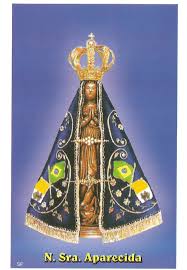 A secretaria Humbelina estará no escritório da paróquia para atender em Português, nas segundas-feiras, quartas-feiras, das 9:00 AM-3:00 PM e sextas-feiras das 9:00AM-2:00PM.OBRIGADO, OBRIGADO! Parabéns aos peregrinos que fizeram a caminhada ao Santuário Blue Army de Fátima, em NJ. Obrigado a todos os que de alguma maneira ajudaram na realização desta peregrinação. De modo especial agradecemos a coordenadora Sra. Rosa Fernandes por todo o seu trabalho, sacrifício, e dedicação. E’ uma experiencia que exige sacrifício e colaboração da parte de todos mas também uma demonstração de fé muito bonita. Parabéns e que Nossa Senhora interceda por todos nos’! ----------------------------------------------------------------------------------   GRUPOS E MINISTÉRIOS NA NOSSA COMUNIDADETodos somos convidados a participar e fazer parte destes grupos! Assim poderemos continuar a ser uma comunidade vibrante, mostrando o que há em nos’ de melhor para oferecer com a nossa diversidade e costumes diferentes. Neste boletim destacaremos o grupo de Ministros Extraordinários da Eucaristia. A Eucaristia e’ “o centro da vida da Igreja”Os Ministros Extraordinários da Eucaristia ajudam o Padre na distribuição da Sagrada Comunhão. A Santa Sé alerta, porém, que o exercício desse ministério não dispensa nem substitui os Ministros Ordinários (Bispos, presbíteros, diáconos) de fazer a sua parte. Este ministério deve ser exercido por leigos que tenham uma vida cristã autêntica, sejam maduros na fé, devem ter uma boa formação doutrinária, pois podem também realizar a celebração da palavra, de orientar as pessoas a quem leva a Eucaristia, etc. Eles devem ensinar e viver o que a Igreja ensina, especialmente em relação à Eucaristia e as condições para recebê-la dignamente. Isto exige do Ministro que ele conheça a doutrina da Igreja, especialmente a fundamentação dogmática, moral e sacramental. E’ importante que o Ministro conheça a “Instrução Geral do Missal Romano”. Se houver alguem que se sente chamado para servir de Ministro Extraordinario da Eucaristia deve se dirigir ao Paroco. ---------------------------------------------------------------------------------- ENVELOPES DE OFERTORIOQueremos lembrar que os envelopes de ofertório deverão ser usados para podermos comprovar que frequentam a Missa e que são membros ativos da Igreja. Obrigado!----------------------------------------------------------------------------------Nossa Despensa de Tempo, Talento, & TesouroFim- de- Semana de 29 e 30 de Maio 2016Colecta: $4,927.00 + pelo correio: $433.00Colecta total: $5,360.00Colecta para Campanha Católica de Comunicação $1,080.00Muito obrigado a todos pela vossa generosidade! INTENÇÕES DAS MISSAS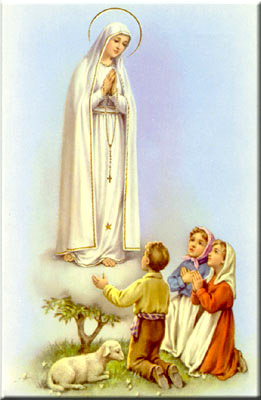 +Sábado 04 de Junho – Lucinda Barbosa de Sousa e esposo+Domingo 05 de Junho- João Grego+Quarta-feira 08 de Junho-Margarida Marques Ferreira+Sábado 11 de Junho- Joaquina de Jesus e esposo+Domingo 12 de Junho- Evangelina de Jesus--------------------------------------------------------------------------------------------Durante os meses do Verão muitos de nos’ viajamos para passar ferias muito merecidas. No entanto a nossa paróquia continuara’ precisando do nosso apoio financeiro. Por favor não deixamos de fazer a nossa contribuição para a manutenção da paróquia. Obrigado!----------------------------------------------------------------------------------MÊS DE JUNHO DEDICADO AO SAGRADO CORAÇÃO DE JESUSO mês de junho é dedicado ao Sagrado Coração de Jesus, cuja solenidade litúrgica celebramos dia 03 deste mês. A devoção ao Sagrado Coração tem as suas origens na devoção popular e, sem dúvida, é uma das piedades mais difundidas e mais amada pelos fiéis.  A expressão “Coração de Cristo” nos remete à totalidade de seu ser, Verbo encarnado para a salvação de toda a humanidade. Esta piedade popular tem a sua fundamentação na Sagrada Escritura. Jesus, em seu Evangelho, convida os discípulos a viverem em íntima comunhão com ele, assumindo a sua palavra como modo de vida e revelando-se um mestre “manso e humilde de coração”.Esta expressão também nos remete ao momento da morte de Cristo, em que, do alto da cruz, por uma lança o seu Divino Coração foi transpassado, de onde jorrou sangue e água, símbolo do nascimento da Igreja e de seus sacramentos, símbolo de nossa redenção. Na água está a nossa purificação e no sangue está a nossa salvação. Neste momento a esposa de Cristo, a Igreja, lava e alveja as suas roupas no sangue do Cordeiro.Coração nos lembra amor, e há no mundo algum outro coração que amou mais do que o Coração de Jesus? Amor verdadeiro, que só no seu coração encontramos. Todos os dias temos que pedir para que Cristo nos conceda a graça de termos os nossos corações semelhantes ao dele, pois o seu coração é a fonte, o rio, o oceano de misericórdia, no qual somos mergulhados.Celebrar o Sagrado Coração é lembrar que Cristo foi verdadeiramente homem e verdadeiramente Deus. E, sendo homem, também teve os mesmos sentimentos que nós temos. Mas com uma diferença: seu coração sempre foi manso e humilde, por isso nunca maltratou ninguém. Sendo Deus, nunca julgou, mas sempre usou de misericórdia, compadeceu-se dos sofredores e humilhados e sempre prestou-lhes ajuda e consolo. E nós, como andam os nossos corações?